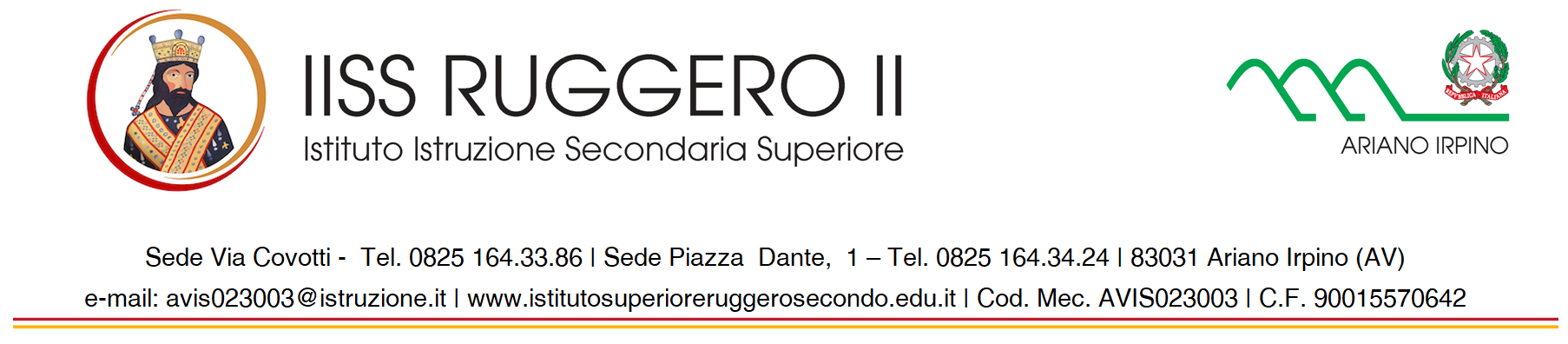 Richiesta accesso allo Sportello d'Ascolto a.s. 2020/2021(da inoltrare almeno 5 giorni prima dell’incontro richiesto)- ALUNNI-Il/La sottoscritto/a __________________________________________________________________nato a__________________________   il ________________     alunno/a della classe ________ sez. _____ dell’indirizzo ______________________________________________________________              CHIEDEdi accedere allo sportello di ascolto per le seguenti motivazioni:___________________, il _______________________                                                                                       Firma ______________________________